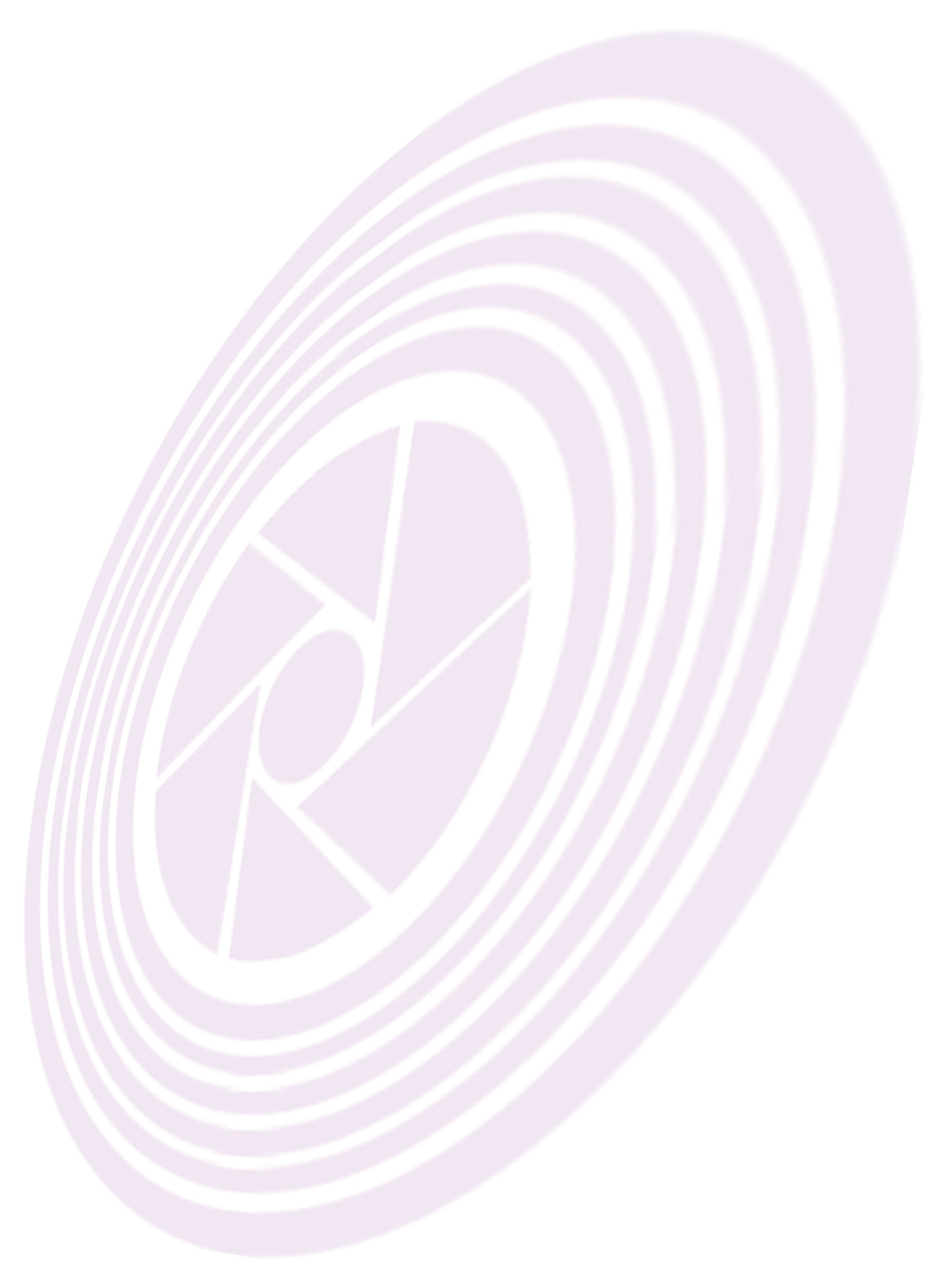 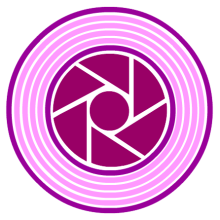 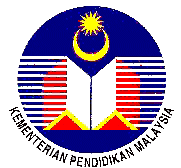 LAPORAN TUGASAN HARIANLAPORAN TUGASAN HARIANLAPORAN TUGASAN HARIANLAPORAN TUGASAN HARIANLAPORAN TUGASAN HARIANDisahkan oleh : ………………………………….….Tandatangan dan Cop PTP (2)Kamaruddin B. Ab. GhaniPegawai Teknologi Pendidikan 2Pusat Kegiatan Guru Dabong.Tarikh	 : 09/09/2010NAMA PEGAWAI PKGNAMA PEGAWAI PKG(KOSONG)Pegawai Teknologi Pendidikan (1)2. Kamaruddin Bin Ab. GhaniPegawai Teknologi Pendidikan (2)3. Md Sanusi Bin IbrahimJuruteknik Komputer (FT17)4. Noor Padziah Binti Mohd PauziPegawai Pembantu Tadbir (N17)Tarikh : 5  Sept  2010Tarikh : 5  Sept  2010                      PERIHAL TUGASAN                                                                       PEGAWAI TERLIBAT                      PERIHAL TUGASAN                                                                       PEGAWAI TERLIBATKosongPTP (1)( Pagi )-Menyiapkan surat dan lampiran  kehadiran ke bengkel  i-NILAM untuk dihantar kepada GPM.( Petang )-PTP (2)( Pagi )- Membantu  guru  SMK. Dabong install sofware. ( Petang )- Setting semula komputer Pembantu Tadbir.JURUTEKNIK KOMPUTER (FT17)( Pagi )Semak e-mail PKG.( Petang )Fotostat surat panggilan bengkel i-NILAM untuk dihantar kepada sekolah-sekolah kelompok PKG Dabong.PEGAWAI PEMBANTU TADBIR (N17)Tarikh : 6  Sept  2010                      PERIHAL TUGASAN                        PEGAWAI TERLIBATKosongPTP (1)( Pagi )- Membantu juruteknik SMK  Dabong membuat konfigurasi semula pada semua komputer di makmal sekolah seperti format( Petang )- Membantu juruteknik SMK  Dabong membuat konfigurasi semula pada semua komputer di makmal sekolah seperti formatPTP (2)( Pagi )- Membantu juruteknik SMK  Dabong membuat konfigurasi semula pada semua komputer di makmal sekolah seperti format ( Petang )- Membantu juruteknik SMK Dabong membuat konfigurasi semula pada semua komputer di makmal sekolah seperti formatJURUTEKNIK KOMPUTER (FT17)( Pagi )Semak e-mail PKG.Hantar e-mail  kad  selamat  hari  raya kapada PKG Kelantan.( Petang )Ke pejabat pos hantar surat sekolah-sekolah kelompok.PEGAWAI PEMBANTU TADBIR (N17)Tarikh :  7  Sept  2010PERIHAL TUGASAN                        PEGAWAI TERLIBATKosongPTP (1)( Pagi )- Membantu juruteknik SMK Dabong membuat konfigurasi semula pada semua komputer di makmal sekolah seperti format( Petang )- Membantu juruteknik SMK Dabong membuat konfigurasi semula pada semua komputer di makmal sekolah seperti formatPTP (2)( Pagi )-Membantu juruteknik SMK Dabong membuat konfigurasi semula pada semua komputer di makmal sekolah seperti format ( Petang )- Membantu juruteknik SMK Dabong membuat konfigurasi semula pada semua komputer di makmal sekolah seperti formatJURUTEKNIK KOMPUTER (FT17)( Pagi )Semak  e-mail PKG.( Petang )Rekod surat terima dan masukkan dalam fail berkaitan.PEGAWAI PEMBANTU TADBIR (N17)Tarikh : 8  Sept  2010PERIHAL TUGASAN                        PEGAWAI TERLIBATKosongPTP (1)( Pagi )- Membantu juruteknik SMK Dabong membuat konfigurasi semula pada semua komputer di makmal sekolah seperti format( Petang )- Membantu juruteknik SMK Dabong membuat konfigurasi semula pada semua komputer di makmal sekolah seperti formatPTP (2)( Pagi )-Membantu juruteknik SMK Dabong membuat konfigurasi semula pada semua komputer di makmal sekolah seperti format( Petang )- Membantu juruteknik SMK Dabong membuat konfigurasi semula pada semua komputer di makmal sekolah seperti formatJURUTEKNIK KOMPUTER (FT17)( Pagi )-Semak email PKG- menerima surat faks( Petang )Rekod dan cop terima untuk diminit oleh PTP.PEGAWAI PEMBANTU TADBIR (N17)Tarikh : 9  Sept  2010PERIHAL TUGASAN                        PEGAWAI TERLIBATKosongPTP (1)( Pagi ) ( Petang )Cuti RehatPTP (2)( Pagi )- Membantu juruteknik SMK Dabong membuat konfigurasi semula pada semua komputer di makmal sekolah seperti format( Petang )-JURUTEKNIK KOMPUTER (FT17)( Pagi ) ( Petang )Cuti RehatPEGAWAI PEMBANTU TADBIR (N17)Ketua UnitKetua Penolong Pengarah………………………………………Tandatangan dan Cop………………………………….Tandatangan dan Cop